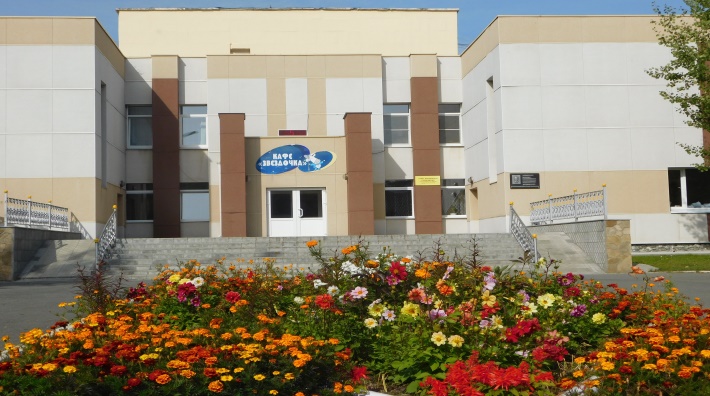 О Б Ъ Я В Л Е Н И ЕДОК “Звездный” на берегу Леневского водохранилища, в сосновом бору, в 35 км от г.Нижний Тагил, приглашает отдохнуть коллег, друзей, семьи с детьми в межканикулярный период.К Вашим услугам:Проживание в двухместных, трехместных номерах со всеми удобствами, в номерах люкс.Отличная кухня с 3-х разовым питанием (завтрак, обед,ужин).Тренажерный зал, уличные тренажеры, настольный теннис, бильярд, футбольное поле, баскетбольная площадка, велосипеды,ролики, самокаты, прокат мангала и шампуров, в зимний период лыжи, коньки,снегокаты.Удобные холлы для проведения мероприятий, библиотека, детская комната, танцевальный и актовый залы.Стоимость проживания и 3-х разового питания на 1 чел. 1320 руб. в сутки. Для коллективов свыше 20 человек бесплатная культурно-музыкальная программа. Мы всегда рады встрече с Вами!Сайт: звездный.образ-нт.рф. Электронный адрес: ZvezdnyNT@ya.ru. Телефоны: (3435) 49-79-83 (круглосуточно), 49-79-81 менеджер Ирина Григорьевна, Татьяна Евгеньевна.